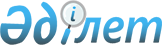 Жаңаөзен қалалық мәслихатының 2010 жылғы 22 желтоқсандағы "2011 - 2013 жылдарға арналған қалалық бюджет туралы" № 34/252 шешіміне өзгерістер мен толықтырулар енгізу туралыЖаңаөзен қалалық мәслихатының 2011 жылғы 03 ақпандағы № 36/271 шешімі. Жаңаөзен қаласының Әділет басқармасында 2011 жылғы 18 ақпанда № 11-2-159 тіркелді

      Қазақстан Республикасының 2008 жылғы 4 желтоқсандағы Бюджет кодексіне, Қазақстан Республикасының 2001 жылғы 23 қаңтардағы «Қазақстан Республикасындағы жергілікті мемлекеттік басқару және өзін - өзі басқару туралы» Заңына және Әділет департаментінде 2011 жылғы 3 ақпанда 2096 - нөмірімен тіркелген «Маңғыстау облыстық мәслихатының 2010 жылғы 13 желтоқсандағы «2011 - 2013 жылдарға арналған облыстық бюджет туралы» № 29/331 шешіміне өзгерістер мен толықтырулар енгізу туралы» № 30/367 шешіміне сәйкес, қалалық мәслихат ШЕШІМ ЕТТІ:



      1. Жаңаөзен қалалық мәслихатының 2010 жылғы 22 желтоқсандағы «2011 - 2013 жылдарға арналған қалалық бюджет туралы» (нормативтік құқықтық актілерді мемлекеттік тіркеу Тізілімінде 2010 жылғы 29 желтоқсанда 11-2-149 - нөмірімен тіркелген, «Жаңаөзен» газетінде 2010 жылғы 29 желтоқсанда 52 - нөмірінде жарияланған) № 34/252 шешіміне мына өзгерістер мен толықтырулар енгізілсін:



      1 - тармақ мына редакцияда жазылсын:

      «2011 жылға арналған қалалық бюджет 1 - қосымшаға сәйкес мына көлемде бекітілсін:



      1) кірістер – 13 129 959 мың теңге, оның ішінде:

      салықтық түсімдер бойынша – 7 811 643 мың теңге;

      салықтық емес түсімдер бойынша – 74 590 мың теңге;

      негізгі капиталды сатудан түсетін түсімдер бойынша – 3 683 мың теңге;

      трансферттер түсімдері бойынша – 5 240 043 мың теңге;



      2) шығындар – 13 335 443 мың теңге;



      3) таза бюджеттік кредиттеу – 21 360 мың теңге, оның ішінде:

      бюджеттік кредиттер - 21 360 мың теңге;

      бюджеттік кредиттерді өтеу – 0 теңге.



      4) қаржы активтерімен операциялар бойынша сальдо – 0 теңге, оның ішінде:

      қаржы активтерін сатып алу – 0 теңге;

      мемлекеттің қаржы активтерін сатудан түсетін түсімдер – 0 теңге;



      5) бюджет тапшылығы (профициті) – 226 844 мың теңге;



      6) бюджет тапшылығын қаржыландыру (профицитін пайдалану) – 226 844 мың теңге, оның ішінде:

      қарыздар түсімі – 0 теңге;

      қарыздарды өтеу – 0 теңге;

      бюджет қаражатының пайдаланылатын қалдықтары – 226 844 мың теңге.



      2 - тармақтың 1) - тармақшасындағы «62,1» саны «63,3» санымен ауыстырылсын және 6) - тармақшасындағы «62,3» саны «63,3» санымен ауыстырылсын.



      Мына мазмұндағы 2 - 1, 2 - 2 тармақтармен толықтырылсын:



      «2 - 1. 2011 жылға арналған қалалық бюджетте республикалық бюджеттен ағымдағы нысаналы трансферттері көзделгені ескерілсін, қолдану реті қала әкімдігінің қаулысына сәйкес анықталады:

      мектепке дейінгі білім ұйымдарында білім алу мемлекеттік тапсырысты іске асыру;

      негізгі орта және жалпы орта білім беретін мемлекеттік мекемелердегі физика, химия, биология кабинеттерін оқу жабдығымен жарақтандыру;

      бастауыш, негізгі орта және жалпы орта білім беретін мемлекеттік мекемелерде лингофондық және мультимедиялық кабинеттер құру;

      үйде оқытылатын мүгедек балаларды жабдықпен, бағдарламалық қамтыммен қамтамасыз ету;

      жетім баланы (жетім балаларды) және ата - аналарының қамқорынсыз қалған баланы (балаларды) күтіп - ұстауға асыраушыларына ай сайынғы ақшалай қаражат төлемдері;

      эпизоотияға қарсы іс - шаралар жүргізу;

      ауылдық елді мекендер саласының мамандарын әлеуметтік қолдау шараларын іске асыруға 70 айлық есептік көрсеткіш көлемінде;

      «Бизнестің жол картасы - 2020» бағдарламасы шеңберінде жеке кәсіпкерлікті қолдау.



      "2 - 2. 2011 жылға арналған қалалық бюджетте республикалық бюджеттен нысаналы даму трансферттері көзделгені ескерілсін, қолдану реті қала әкімдігінің қаулысына сәйкес анықталады:

      «Жұлдыз» (Рахат - 3) жаңа шағын ауданында 1200 орындық орта мектептің құрылысы;

      «Жұлдыз» (Рахат - 3) жаңа шағын ауданында 320 орындық балабақшаның құрылысы;

      Бюджеттік ұйымдар қызметкерлеріне және жас отбасырларға арналған 200 пәтерлі екі тұрғын үй құрылысына;

      "Жұлдыз", "Мерей" жаңа шағын аудандарында газбен жабдықтау жүйесінің құрылысына;

      "Жұлдыз", "Мерей" жаңа шағын аудандарында электрмен жабдықтау жүйесінің құрылысына;

      орталық қазандықты шағын жылу энергетикалық орталығына ауыстырып, қайта жаңарту мен кеңейтуді жүргізу;

      «Жұлдыз» (Рахат - 3) шағын ауданын сумен жабдықтау жүйесінің 1 - кезегінің құрылысына;

      «Жұлдыз» (Рахат - 3) шағын ауданын сумен жабдықтау жүйесінің 2 - кезегінің құрылысына;

      Теңге селосындағы сумен жабдықтау жүйесінің құрылысына.



      2. 3 - тармақтың 7) - тармақшадағы «12000» саны «12100» санымен ауыстырылсын.



      3. Аталған шешімге 1, 4 қосымшалар осы шешімнің 1, 2 қосымшаларына сәйкес жаңа редакцияда жазылсын.



      4. Осы шешім 2011 жылдың 1 қаңтарынан бастап қолданысқа енгізіледі және ресми жариялануға тиіс.      Сессия төрағасы                         Б. Нұрбосынов      Қалалық Мәслихат

      хатшысы                                 С. Машқұлов      «КЕЛІСІЛДІ»

      «Жаңаөзен қалалық экономика және бюджеттік

      жоспарлау бөлімі» мемлекеттік мекемесінің бастығы

      Н. Ғұмарова

      03 ақпан 2011 жыл

Қалалық мәслихаттың 2011 жылғы

03 ақпандағы № 36/271

1 - қосымша 2011 жылға арналған қалалық бюджет

Қалалық мәслихаттың 2011 жылғы

03 ақпандағы № 36/271

2 - қосымша Бюджеттік бағдарламаларға бөлінген, бюджеттік инвестициялық жобаларды (бағдарламаларды) іске асыруға бағытталған 2011 жылға арналған қалалық бюджеттің бюджеттік даму бағдарламасының және заңды тұлғалардың жарғылық капиталын қалыптастыру немесе ұлғайтудың тізбесі
					© 2012. Қазақстан Республикасы Әділет министрлігінің «Қазақстан Республикасының Заңнама және құқықтық ақпарат институты» ШЖҚ РМК
				СанСынІшкі СынАтауыСомасы, мың тенге111231. К І Р І С Т Е Р13 129 9591Салықтық түсімдер7 811 64301Табыс салығы3 969 2152Жеке табыс салығы3 969 21503Әлеуметтік салық2 801 4631Әлеуметтік салық2 801 46304Меншікке салынатын салықтар548 8981Мүлікке салынатын салықтар377 5633Жер салығы26 9334Көлік құралдарына салынатын салық144 3365Бірыңғай жер салығы6605Тауарларға, жұмыстарға және қызметтерге салынатын iшкi салықтар456 2252Акциздер24 3253Табиғи және басқа да ресурстарды пайдаланғаны үшiн түсетiн түсiмдер408 5664Кәсіпкерлік және кәсіби қызметті жүргізгені үшін алынатын алымдар20 2575Ойын бизнесіне салық3 07708Заңдық мәнді іс-әрекеттерді жасағаны және (немесе) оған уәкілеттігі бар мемлекеттік органдар немесе лауазымды адамдар құжаттар бергені үшін алынатын міндетті төлемдер35 8421Мемлекеттік баж35 8422Салықтық емес түсiмдер74 59001Мемлекеттік меншіктен түсетін кірістер6 3215Мемлекет меншігіндегі мүлікті жалға беруден түсетін кірістер6 32104Мемлекеттік бюджеттен қаржыландырылатын, сондай-ақ Қазақстан Республикасы Ұлттық Банкінің бюджетінен (шығыстар сметасынан) ұсталатын және қаржыландырылатын мемлекеттік мекемелер салатын айыппұлдар, өсімпұлдар, санкциялар, өндіріп алулар61 2141Мұнай секторы ұйымдарынан түсетін түсімдерді қоспағанда, мемлекеттік бюджеттен қаржыландырылатын, сондай-ақ Қазақстан Республикасы Ұлттық Банкінің бюджетінен (шығыстар сметасынан) ұсталатын және қаржыландырылатын мемлекеттік мекемелер салатын айыппұлдар, өсімпұлдар, санкциялар, өндіріп алулар61 21406Басқа да салықтық емес түсiмдер7 0551Басқа да салықтық емес түсiмдер7 0553Негізгі капиталды сатудан түсетін түсімдер3 68303Жерді және материалдық емес активтерді сату 3 6831Жерді сату 3 6834Трансферттердің түсімдері5 240 04302Мемлекеттік басқарудың жоғары тұрған органдарынан түсетін трансферттер5 240 0432Облыстық бюджеттен түсетін трансферттер5 240 043Ф.топӘкімшіБағАтауыСомасы, мың тенге111232. ШЫҒЫНДАР13 335 44301Жалпы сипаттағы мемлекеттік қызметтер178 654112Аудан (облыстық маңызы бар қала) мәслихатының аппараты16 376001Аудан (облыстық маңызы бар қала) мәслихатының қызметін қамтамасыз ету жөніндегі қызметтер15 477002Ақпараттық жүйелер құру899122Аудан (облыстық маңызы бар қала) әкімінің аппараты79 693001Аудан (облыстық маңызы бар қала) әкімінің қызметін қамтамасыз ету жөніндегі қызметтер77 678002Ақпараттық жүйелер құру2 015Теңге селосы әкімінің аппараты22 453123Қаладағы аудан, аудандық маңызы бар қала, кент, ауыл (село), ауылдық (селолық) округ әкімінің аппараты22 453001Қаладағы аудан, аудандық маңызы бар қаланың, кент, ауыл (село), ауылдық (селолық) округ әкімінің қызметін қамтамасыз ету жөніндегі қызметтер22 453Қызылсай селосы әкімінің аппараты16 087123Қаладағы аудан, аудандық маңызы бар қала, кент, ауыл (село), ауылдық (селолық) округ әкімінің аппараты16 087001Қаладағы аудан, аудандық маңызы бар қаланың, кент, ауыл (село), ауылдық (селолық) округ әкімінің қызметін қамтамасыз ету жөніндегі қызметтер16 087452Ауданның (облыстық маңызы бар қаланың) қаржы бөлімі26 689001Аудандық бюджетті орындау және коммуналдық меншікті (облыстық маңызы бар қала) саласындағы мемлекеттік саясатты іске асыру жөніндегі қызметтер15 369002Ақпараттық жүйелер құру899004Біржолғы талондарды беру жөніндегі жұмысты және біржолғы талондарды іске асырудан сомаларды жинаудың толықтығын қамтамасыз етуді ұйымдастыру10 421453Ауданның (облыстық маңызы бар қаланың) экономика және бюджеттік жоспарлау бөлімі17 356001Экономикалық саясатты, мемлекеттік жоспарлау жүйесін қалыптастыру және дамыту және ауданды (облыстық маңызы бар қаланы) басқару саласындағы мемлекеттік саясатты іске асыру жөніндегі қызметтер16 457002Ақпараттық жүйелер құру89902Қорғаныс8 236122Аудан (облыстық маңызы бар қала) әкімінің аппараты8 236005Жалпыға бiрдей әскери мiндеттi атқару шеңберiндегі iс-шаралар8 23603Қоғамдық тәртіп, қауіпсіздік, құқықтық, сот, қылмыстық-атқару қызметі31 686458Ауданның (облыстық маңызы бар қаланың) тұрғын үй-коммуналдық шаруашылығы, жолаушылар көлігі және автомобиль жолдары бөлімі31 686021Елдi мекендерде жол жүрісі қауiпсiздiгін қамтамасыз ету31 68604Білім беру5 266 781Теңге селосы әкімінің аппараты72 273123Қаладағы аудан, аудандық маңызы бар қала, кент, ауыл (село), ауылдық (селолық) округ әкімінің аппараты72 273004Мектепке дейінгі тәрбие ұйымдарын қолдау72 273Қызылсай селосы әкімінің аппараты49 872123Қаладағы аудан, аудандық маңызы бар қала, кент, ауыл (село), ауылдық (селолық) округ әкімінің аппараты49 872004Мектепке дейінгі тәрбие ұйымдарын қолдау49 872464Ауданның (облыстық маңызы бар қаланың) білім бөлімі4 131 453009Мектепке дейінгі тәрбие ұйымдарының қызметін қамтамасыз ету648 019003Жалпы білім беру2 779 524006Балаларға қосымша білім беру130 156001Жергілікті деңгейде білім беру саласындағы мемлекеттік саясатты іске асыру жөніндегі қызметтер26 623002Ақпараттық жүйелер құру899005Ауданның (облыстық маңызы бар қаланың) мемлекеттік білім беру мекемелер үшін оқулықтар мен оқу-әдiстемелiк кешендерді сатып алу және жеткізу32 100011Өңірлік жұмыспен қамту және кадрларды қайта даярлау стратегиясын іске асыру шеңберінде білім беру объектілерін күрделі, ағымдағы жөндеу491 542015Жетім баланы (жетім балаларды) және ата-аналарының қамқорынсыз қалған баланы (балаларды) күтіп-ұстауға асыраушыларына ай сайынғы ақшалай қаражат төлемдері14 062020Үйде оқытылатын мүгедек балаларды жабдықпен, бағдарламалық қамтыммен қамтамасыз ету8 528467Ауданның (облыстық маңызы бар қаланың) құрылыс бөлімі1 013 183037Білім беру объектілерін салу және реконструкциялау1 013 18306Әлеуметтік көмек және әлеуметтік қамсыздандыру591 980451Ауданның (облыстық маңызы бар қаланың) жұмыспен қамту және әлеуметтік бағдарламалар бөлімі556 381002Еңбекпен қамту бағдарламасы305 249004Ауылдық жерлерде тұратын денсаулық сақтау, білім беру, әлеуметтік қамтамасыз ету, мәдениет және спорт мамандарына отын сатып алуға Қазақстан Республикасының заңнамасына сәйкес әлеуметтік көмек көрсету5 239005Мемлекеттік атаулы әлеуметтік көмек37 884006Тұрғын үй көмегі49 410007Жергілікті өкілетті органдардың шешімі бойынша мұқтаж азаматтардың жекелеген топтарына әлеуметтік көмек111 837010Үйден тәрбиеленіп оқытылатын мүгедек балаларды материалдық қамтамасыз ету5 171014Мұқтаж азаматтарға үйде әлеуметтік көмек көрсету 14 80701618 жасқа дейінгі балаларға мемлекеттік жәрдемақылар9 072017Мүгедектерді оңалту жеке бағдарламасына сәйкес, мұқтаж мүгедектерді міндетті гигиеналық құралдарымен қамтамасыз етуге және ымдау тілі мамандарының, жеке көмекшілердің қызмет көрсету17 712464Ауданның (облыстық маңызы бар қаланың) білім бөлімі2 000008Жергілікті өкілді органдардың шешімі бойынша білім беру ұйымдарының күндізгі оқу нысанында оқитындар мен тәрбиеленушілерді қоғамдық көлікте (таксиден басқа) жеңілдікпен жол жүру түрінде әлеуметтік қолдау 2 000451Ауданның (облыстық маңызы бар қаланың) жұмыспен қамту және әлеуметтік бағдарламалар бөлімі33 599001Жергілікті деңгейде халық үшін әлеуметтік бағдарламаларды жұмыспен қамтуды қамтамасыз етуді іске асыру саласындағы мемлекеттік саясатты іске асыру жөніндегі қызметтер 31 334011Жәрдемақыларды және басқа да әлеуметтік төлемдерді есептеу, төлеу мен жеткізу бойынша қызметтерге ақы төлеу1 366012Ақпараттық жүйелер құру89907Тұрғын үй-коммуналдық шаруашылық2 158 621458Ауданның (облыстық маңызы бар қаланың) тұрғын үй-коммуналдық шаруашылығы, жолаушылар көлігі және автомобиль жолдары бөлімі134 863030Өңірлік жұмыспен қамту және кадрларды қайта даярлау стратегиясын іске асыру шеңберінде инженерлік коммуникациялық инфрақұрылымды жөндеу және елді-мекендерді көркейту134 863467Ауданның (облыстық маңызы бар қаланың) құрылыс бөлімі1 423 790003Мемлекеттік коммуналдық тұрғын үй қорының тұрғын үй құрылысы және (немесе) сатып алу792 312005Коммуналдық шаруашылығын дамыту100 000006Сумен жабдықтау жүйесін дамыту531 478Теңге селосы әкімінің аппараты33 429123Қаладағы аудан, аудандық маңызы бар қала, кент, ауыл (село), ауылдық (селолық) округ әкімінің аппараты33 429008Елді мекендерде көшелерді жарықтандыру4 169009Елді мекендердің санитариясын қамтамасыз ету20 252011Елді мекендерді абаттандыру мен көгалдандыру9 008Қызылсай селосы әкімінің аппараты19 090123Қаладағы аудан, аудандық маңызы бар қала, кент, ауыл (село), ауылдық (селолық) округ әкімінің аппараты19 090008Елді мекендерде көшелерді жарықтандыру2 478009Елді мекендердің санитариясын қамтамасыз ету8 792011Елді мекендерді абаттандыру мен көгалдандыру7 820458Ауданның (облыстық маңызы бар қаланың) тұрғын үй-коммуналдық шаруашылығы, жолаушылар көлігі және автомобиль жолдары бөлімі547 449015Елді мекендердегі көшелерді жарықтандыру34 240016Елдi мекендердiң санитариясын қамтамасыз ету270 454017Жерлеу орындарын күтiп-ұстау және туысы жоқтарды жерлеу609018Елді мекендерді абаттандыру мен көгалдандыру242 14608Мәдениет, спорт, туризм және ақпараттық кеңістік217 940455Ауданның (облыстық маңызы бар қаланың) мәдениет және тілдерді дамыту бөлімі92 945003Мәдени-демалыс жұмысын қолдау92 945465Ауданның (облыстық маңызы бар қаланың) Дене шынықтыру және спорт бөлімі11 091006Аудандық (облыстық маңызы бар қалалық) деңгейде спорттық жарыстар өткiзу3 966007Әртүрлi спорт түрлерi бойынша аудан (облыстық маңызы бар қала) құрама командаларының мүшелерiн дайындау және олардың облыстық спорт жарыстарына қатысуы7 125455Ауданның (облыстық маңызы бар қаланың) мәдениет және тілдерді дамыту бөлімі27 258006Аудандық (қалалық) кiтапханалардың жұмыс iстеуi27 258456Ауданның (облыстық маңызы бар қаланың) ішкі саясат бөлімі23 479002Газеттер мен журналдар арқылы мемлекеттік ақпараттық саясат жүргізу жөніндегі қызметтер11 602005Телерадио хабарларын тарату арқылы мемлекеттік ақпараттық саясатты жүргізу жөніндегі қызметтер11 877455Ауданның (облыстық маңызы бар қаланың) мәдениет және тілдерді дамыту бөлімі9 107001Жергілікті деңгейде тілдерді және мәдениетті дамыту саласындағы мемлекеттік саясатты іске асыру жөніндегі қызметтер8 208002Ақпараттық жүйелер құру899456Ауданның (облыстық маңызы бар қаланың) ішкі саясат бөлімі46 751001Жергілікті деңгейде ақпарат, мемлекеттілікті нығайту және азаматтардың әлеуметтік сенімділігін қалыптастыру саласында мемлекеттік саясатты іске асыру жөніндегі қызметтер21 104003Жастар саясаты саласындағы өңірлік бағдарламаларды iске асыру24 748004Ақпараттық жүйелер құру899465Ауданның (облыстық маңызы бар қаланың) Дене шынықтыру және спорт бөлімі7 309001Жергілікті деңгейде дене шынықтыру және спорт саласындағы мемлекеттік саясатты іске асыру жөніндегі қызметтер6 410002Ақпараттық жүйелер құру89909Отын-энергетика кешенi және жер қойнауын пайдалану3 731 565467Ауданның (облыстық маңызы бар қаланың) құрылыс бөлімі3 731 565009Жылу-энергетикалық жүйені дамыту3 731 56510Ауыл, су, орман, балық шаруашылығы, ерекше қорғалатын табиғи аумақтар, қоршаған ортаны және жануарлар дүниесін қорғау, жер қатынастары22 604453Ауданның (облыстық маңызы бар қаланың) экономика және бюджеттік жоспарлау бөлімі2 880099Республикалық бюджеттен берілетін нысаналы трансферттер есебінен ауылдық елді мекендер саласының мамандарын әлеуметтік қолдау шараларын іске асыру2 880474Ауданның (облыстық маңызы бар қаланың) ауыл шаруашылығы және ветеринария бөлімі8 538001Жергілікті деңгейде ауыл шаруашылығы және ветеринария саласындағы мемлекеттік саясатты іске асыру жөніндегі қызметтер7 027002Ақпараттық жүйелер құру899013Ауыл шаруашылығы жануарларын бірдейлендіру жөніндегі іс-шараларды жүргізу 612463Ауданның (облыстық маңызы бар қаланың) жер қатынастары бөлімі9 715001Аудан (облыстық маңызы бар қала) аумағында жер қатынастарын реттеу саласындағы мемлекеттік саясатты іске асыру жөніндегі қызметтер8 816005Ақпараттық жүйелер құру899474Ауданның (облыстық маңызы бар қаланың) ауыл шаруашылығы және ветеринария бөлімі1 471013Эпизоотияға қарсы іс-шаралар жүргізу1 47111Өнеркәсіп, сәулет, қала құрылысы және құрылыс қызметі22 193467Ауданның (облыстық маңызы бар қаланың) құрылыс бөлімі14 861001Жергілікті деңгейде құрылыс саласындағы мемлекеттік саясатты іске асыру жөніндегі қызметтер13 962014Ақпараттық жүйелер құру899468Ауданның (облыстық маңызы бар қаланың) сәулет және қала құрылысы бөлімі7 332001Жергілікті деңгейде сәулет және қала құрылысы саласындағы мемлекеттік саясатты іске асыру жөніндегі қызметтер6 433002Ақпараттық жүйелер құру89912Көлiк және коммуникация668 679458Ауданның (облыстық маңызы бар қаланың) тұрғын үй-коммуналдық шаруашылығы, жолаушылар көлігі және автомобиль жолдары бөлімі668 679022Көлік инфрақұрылымын дамыту620 911023Автомобиль жолдарының жұмыс істеуін қамтамасыз ету47 76813Басқалар435 235469Ауданның (облыстық маңызы бар қаланың) кәсіпкерлік бөлімі26 879001Жергілікті деңгейде кәсіпкерлік пен өнеркәсіпті дамыту саласындағы мемлекеттік саясатты іске асыру жөніндегі қызметтер8 056002Ақпараттық жүйелер құру899003Кәсіпкерлік қызметті қолдау17 924451Ауданның (облыстық маңызы бар қаланың) жұмыспен қамту және әлеуметтік бағдарламалар бөлімі15 600022«Бизнестің жол картасы - 2020» бағдарламасы шеңберінде жеке кәсіпкерлікті қолдау15 600452Ауданның (облыстық маңызы бар қаланың) қаржы бөлімі5 000012Ауданның (облыстық маңызы бар қаланың) жергілікті атқарушы органының резерві 5 000453Ауданның (облыстық маңызы бар қаланың) экономика және бюджеттік жоспарлау бөлімі375 357003Жергілікті бюджеттік инвестициялық жобалардың және концессиялық жобалардың техникалық-экономикалық негіздемелерін әзірлеу және оған сараптама жүргізу375 357458Ауданның (облыстық маңызы бар қаланың) тұрғын үй-коммуналдық шаруашылығы, жолаушылар көлігі және автомобиль жолдары бөлімі12 399001Жергілікті деңгейде тұрғын үй-коммуналдық шаруашылығы, жолаушылар көлігі және автомобиль жолдары саласындағы мемлекеттік саясатты іске асыру жөніндегі қызметтер11 500020Ақпараттық жүйелер құру89915Трансферттер1 269452Ауданның (облыстық маңызы бар қаланың) қаржы бөлімі1 269006Нысаналы пайдаланылмаған (толық пайдаланылмаған) трансферттерді қайтару1 2693. ТАЗА БЮДЖЕТТІК КРЕДИТТЕУ21 360Бюджеттік кредиттер21 36010Ауыл, су, орман, балық шаруашылығы, ерекше қорғалатын табиғи аумақтар, қоршаған ортаны және жануарлар дүниесін қорғау, жер қатынастары21 360453Ауданның (облыстық маңызы бар қаланың) экономика және бюджеттік жоспарлау бөлімі21 360006Ауылдық елді мекендердің әлеуметтік саласының мамандарын әлеуметтік қолдау шараларын іске асыру үшін бюджеттік кредиттер21 360Бюджеттік кредиттерді өтеу04. ҚАРЖЫ АКТИВТЕРІМЕН ОПЕРАЦИЯЛАР БОЙЫНША САЛЬДО0Қаржы активтерін сатып алу0Мемлекеттің қаржы активтерін сатудан түсетін түсімдер05. БЮДЖЕТ ТАПШЫЛЫҒЫ (ПРОФИЦИТІ)-226 8446. БЮДЖЕТ ТАПШЫЛЫҒЫН ҚАРЖЫЛАНДЫРУ (ПРОФИЦИТІН ПАЙДАЛАНУ)226 844ФтопӘкім-шіБағАтауы1112Инвестициялық жобалар (бағдарламалар)01Жалпы сипаттағы мемлекеттік қызметтер112Аудан (облыстық маңызы бар қала) мәслихатының аппараты002Ақпараттық жүйелер құру122Аудан (облыстық маңызы бар қала) әкімінің аппараты002Ақпараттық жүйелер құру452Ауданның (облыстық маңызы бар қаланың) қаржы бөлімі002Ақпараттық жүйелер құру453Ауданның (облыстық маңызы бар қаланың) экономика және бюджеттік жоспарлау бөлімі002Ақпараттық жүйелер құру04Білім беру464Ауданның (облыстық маңызы бар қаланың) білім бөлімі002Ақпараттық жүйелер құру467Ауданның (облыстық маңызы бар қаланың) құрылыс бөлімі037Білім беру объектілерін салу және реконструкциялау06Әлеуметтік көмек және әлеуметтік қамсыздандыру451Ауданның (облыстық маңызы бар қаланың) жұмыспен қамту және әлеуметтік бағдарламалар бөлімі012Ақпараттық жүйелер құру7Тұрғын үй -коммуналдық шаруашылық467Ауданның (облыстық маңызы бар қаланың) құрылыс бөлімі003Мемлекеттік коммуналдық тұрғын үй қорының тұрғын үй құрылысы және (немесе) сатып алу005Коммуналдық шаруашылығын дамыту006Сумен жабдықтау жүйесін дамыту08Мәдениет, спорт, туризм және ақпараттық кеңістік455Ауданның (облыстық маңызы бар қаланың) мәдениет және тілдерді дамыту бөлімі002Ақпараттық жүйелер құру456Ауданның (облыстық маңызы бар қаланың) ішкі саясат бөлімі004Ақпараттық жүйелер құру465Ауданның (облыстық маңызы бар қаланың) Дене шынықтыру және спорт бөлімі002Ақпараттық жүйелер құру9Отын-энергетика кешенi және жер қойнауын пайдалану467Ауданның (облыстық маңызы бар қаланың) құрылыс бөлімі009Жылу-энергетикалық жүйені дамыту10Ауыл, су, орман, балық шаруашылығы, ерекше қорғалатын табиғи аумақтар, қоршаған ортаны және жануарлар дүниесін қорғау, жер қатынастары474Ауданның (облыстық маңызы бар қаланың) ауыл шаруашылығы және ветеринария бөлімі002Ақпараттық жүйелер құру463Ауданның (облыстық маңызы бар қаланың) жер қатынастары бөлімі005Ақпараттық жүйелер құру11Өнеркәсіп, сәулет, қала құрылысы және құрылыс қызметі467Ауданның (облыстық маңызы бар қаланың) құрылыс бөлімі014Ақпараттық жүйелер құру468Ауданның (облыстық маңызы бар қаланың) сәулет және қала құрылысы бөлімі002Ақпараттық жүйелер құру12Көлiк және коммуникация458Ауданның (облыстық маңызы бар қаланың) тұрғын үй-коммуналдық шаруашылығы, жолаушылар көлігі және автомобиль жолдары бөлімі022Көлік инфрақұрылымын дамыту13Басқалар469Ауданның (облыстық маңызы бар қаланың) кәсіпкерлік бөлімі002Ақпараттық жүйелер құру458Ауданның (облыстық маңызы бар қаланың) тұрғын үй-коммуналдық шаруашылығы, жолаушылар көлігі және автомобиль жолдары бөлімі020Ақпараттық жүйелер құру